ПРЕДМЕТ: Појашњење конкурсне документације за извођење радова на изградњи јавне железничке пруге од постојеће пруге Смедерево-Мала Крсна до терминала за расуте и генералне терете Луке Смедерево, прва фаза, број ЈН 26/2017У складу са чланом 63. став 2. и став 3. Закона о јавним набавкама („Службени гласник Републике Србије“, бр. 124/12, 14/15 и 68/15), објављујемо следећи одговор, на питање:Питање 1: Предмер радова – Књига 11 – Свеска 11.1 -  Архитектонско-грађевински пројекат станичне зграде, железничка станица Смедерево лука (део 1) – група радова: 4. Зидарски радови – позиција 4.9: Набавка материјала и израда цементног малтера размере 1:3.  као заштита хидроизолације – у опису позиције пише да је обрачун по м2, а наведена јединица мере је м3. Која јединица мере је важећа?Одговор: Важећа је јединица мере у м2Питање 2:  Предмер радова – Књига 11 – Свеска 11.1 -  Архитектонско-грађевински пројекат станичне зграде, железничка станица Смедерево лука (део 1) – група радова: 14. Разни радови – позиција 14.4: Набавка и постављање табле са исписивањем назива објекта, у свему по прописима за ову врсту јавног обележавања, комад 1.Молимо Вас да нам доставите цртеже или детаље или детаљан опис ове табле – димензије, материјализацију, натпис на табли, да ли је светлећа, слободно стојећа и др.Одговор: Табла се израђује од пластифицираног, алуминијумског лима, табле се шрафе за челичну конструкцију од цевастих профила преко челичних везних елемената. Челични везни елементи носе две табле од пластифицираног алуминијумског лима дебљине д= 3 мм све спојеве обрадити и заштитити. На таблу поставити рефлектујућу фолију а све челичне елементе бојити бојом за метал у два слоја са предходном припремом и заштитом антикорозивним премазима, подлога - плава RаІ 9006, натпис - бела RаІ 9003. (предлог цртежа у прилогу). Табла није светлећа.Питање 3:  Предмер радова – Књига 11 – Свеска 11.1 -  Архитектонско-грађевински пројекат станичне зграде, железничка станица Смедерево лука (део 1) – група радова: 14. Разни радови – позиција 14.5: Набавка материјала, израда и уградња ознака са бројем или називом просторије, комада 10Молимо за додатна појашњења у вези димензија, материјализације, начина монтаже, као и назива натписа за које треба дати понуду. Одговор: Цртеж са описом у прилогу Питање 4: Везано за ваш одговор на питање број 7, од 23.10.2017. године, Да ли се Извештајем акредитоване лабораторије са пробне деонице може доказати  техничка спецификација за потребну збијеност траженог слоја која је предмет ове јавне набавке, где је доказано да је опрема укључујући и ваљак од 24т испунила тражени критеријум за степен збијености мин 98? Желимо да напоменемо да је пробна деоница на путу вишег ранга него што су путеви у оквиру ове јавне набавке.Одговор: Прихвата се Извештај акредитоване лабораторије као доказПитање 5: У делу доказивања 2. Додатни услови, 5.Услов, на страни 21 од 105, написано је да понуђач располаже Опремом за монтажу мостовских носача – комплета 1, а навели сте посебно специјалну оплату за ливење делова конструкције на лицу места са потребном скелом, аутодизалицу и кран,Шта подразумевате, поред горе наведеног, да се налази у комплету опреме за монтажу мостовских носача, која је потребна за предмет ове јавне набавке?Одговор: Опрема за монтажу мостовских носача подразумева наведено.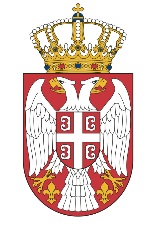 Република СрбијаМИНИСТАРСТВО ГРАЂЕВИНАРСТВА,САОБРАЋАЈА И ИНФРАСТРУКТУРЕБрој: 404-02-111/7/2017-02Датум: 27.10.2017. годинеНемањина 22-26, Београд